2.1 Hygiène des mainsPlan du cours, suite et activités complémentairesGuide enseignant (GE3)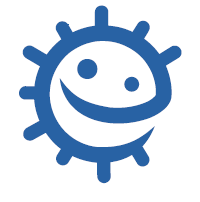 Après le travail des élèvesDiscuter des résultats avec les élèves. Étaient-ils surpris des observations ? Expliquer qu’en utilisant du savon lors du lavage des mains, on peut dissoudre l’huile sur la peau et éliminer ainsi plus facilement les microbes pathogènes récoltés dans l’entourage.Discuter de la provenance des microbes sur nos mains. Souligner que tous les microbes sur nos mains ne sont pas pathogènes. Il existe aussi une flore naturelle qui nous protège, ce qui explique qu’on peut voir de nombreuses colonies bactériennes, même après un lavage des mains, car ces microbes sont solidement ancrés dans la peau et nous protègent.Activités complémentairesDemander aux élèves de faire des recherches sur la controverse concernant l’utilité des savons et des produits ménagers antibactériens. Cela peut être une bonne idée de partager la classe en groupes de 4 personnes et de demander à chaque groupe de faire ces recherches de façon indépendante en vue d’un débat en classe.Alternative : demander à chaque élève d’élaborer un argumentaire sur cette question et d’en tirer ses propres conclusions.Expliquer aux élèves qu’environ un tiers de la mortalité dans le monde est due aux maladies infectieuses. Dans les pays en voie de développement, cela représente 43 % des décès contre 1 % dans les pays industrialisés. Demander aux élèves de réfléchir individuellement ou en groupe aux explications possibles de cette différence (hygiène, vaccins, traitement des infections…). Les résultats peuvent être présentés sous forme d’exposé ou être discutés en classe.